План Зимней Оздоровительной Кампании 2019-2020 годвторой группы раннего возраста № 5 «Солнышко»Воспитатели: Шилова И.А., Алексеева Е.В.Утверждаю:заведующий МАДОУ «Детский сад №14»_________ О.В.Зданович05 декабря 2019 г. ПОЛОЖЕНИЕ о  проведении творческого конкурса новогодних поделок «Новогодняя красавица»в МАДОУ ««Детский сад №14».Новый год – волшебный праздник, который ждут с нетерпением взрослые и дети. Главной красавицей праздника, конечно же, является пушистая ёлочка. Современные родители всё реже покупают живые ёлочки, сберегая зелёные насаждения нашей планеты. Продолжая творческий проект «Новый год стучится у ворот», мы предлагаем создать хоровод новогодних красавиц. 1. Общие положения.1.1. Настоящее положение разработано в целях создания праздничной атмосферы и вовлечения детей и взрослых в творческий процесс по изготовлению авторской елочки.1.2. Положение определяет порядок и условия организации  конкурса на лучшую новогоднюю елочку в дошкольном образовательном учреждении (далее - конкурс).2. Цели и задачи  конкурса.2.1. Основной целью конкурса является создание условий для развития творческого потенциала педагогов, детей и их родителей (законных представителей) в рамках культурно-образовательного пространства ДОУ.2.2. Задачами конкурса являются:• стимулирование творческого подхода к оформлению ДОУ к новогодним праздникам;• выявление лучшего опыта изготовления новогодней елочки;• содействие укреплению связи ДОУ и семьи.3. Участники конкурса.К участию в конкурсе новогодних поделок  «Новогодняя красавица» приглашаются дети  и родители групп раннего возраста. 4. Требования к конкурсным работам.4.1. К участию в конкурсе принимаются любые творческие работы, изготовленные своими руками в любой технике, из любого материала, соответствующие теме конкурса. 4.2. Все работы должны быть подписаны: название работы, группа, которую посещает ребёнок, фамилия и имя автора, возраст (для детей).4.3. К участию в конкурсе не допускаются:работы, не отвечающие тематике конкурса;  покупные ёлочки4.4. Конкурс проводится по следующим номинациям:«Эко-Ёлка» «Ёлочка - малютка»«Ёлочка – символ года«Ёлочка - фантазия» (панно)4.5. Работы   в номинациях  «Эко-Ёлка»  и «Елочка – малютка» должны иметь объемную форму. Размер елочки – «Малютка» - не выше 20 см.  «Эко-Ёлка» может быть изготовлена  с использованием любого бросового или природного материала.5. Критерии оценки работ.5.1. Главными критериями оценки работ являются:Оригинальность, яркость, сказочность, нарядность, выразительность поделки;Эстетичность оформления работы;Аккуратность и безопасность исполнения;Отражение новогодней тематики.5.2. Оценка результатов будет проводиться конкурсной комиссией в ходе открытого голосования.5.3. Состав конкурсной комиссии:Заведующий МАДОУ – Зданович О.В.Воспитатель  - Родионова С.АЗам. зав  по ВМР - Калинина Ю.А6. Сроки проведения конкурса.6.1. Конкурс проводится с 09.12.2019 г. по 13.01.2020 г.6.2. Работы предоставляются до 20.12.2095 г. 6.3. Подведение итогов с 23.12.2019 г. по 25.12.2019г.6.4.Награждение победителей состоится 13.01.2020г.7. Награждение победителей.7.1. Победители конкурса будут награждены памятными дипломами  и подарками. 7.2. Остальные участники конкурса  будут награждены грамотами и поощрительными призами.Творите, придумывайте, создавайте!Фоторепортаж                                                                                                                                                                           об организации и проведении выставки-конкурса творческих работ                                    в рамках Зимней Оздоровительной Кампании                                                                  для детей и родителей второй группы раннего возраста,                                «Новогодняя красавица»09.12.2019г-13.01.2020.                                                                                                            Шилова Ирина Александровна, воспитатель                                                                          высшей квалификационной категории;                                                                                Алексеева Елена Викторовна, воспитатель                                                                                       высшей квалификационной категории  Цель: создание условий для развития творческого потенциала детей и их родителей (законных представителей) в рамках культурно-образовательного пространства ДОУ.Задачи:- стимулирование творческого подхода к оформлению ДОУ к новогодним праздникам;-    выявление лучшего опыта изготовления новогодней елочки;-    содействие укреплению связи ДОУ и семьи.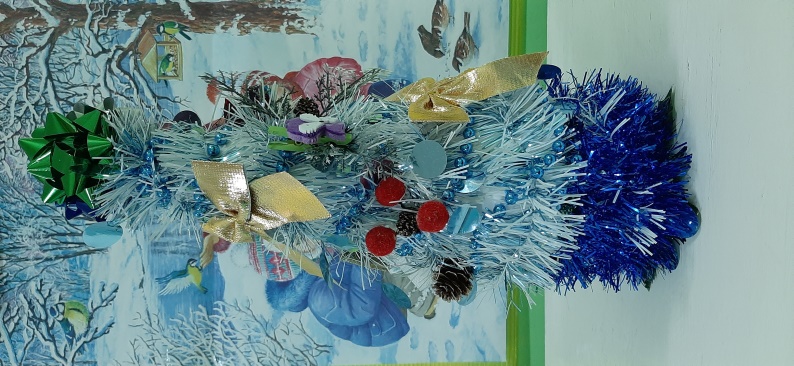 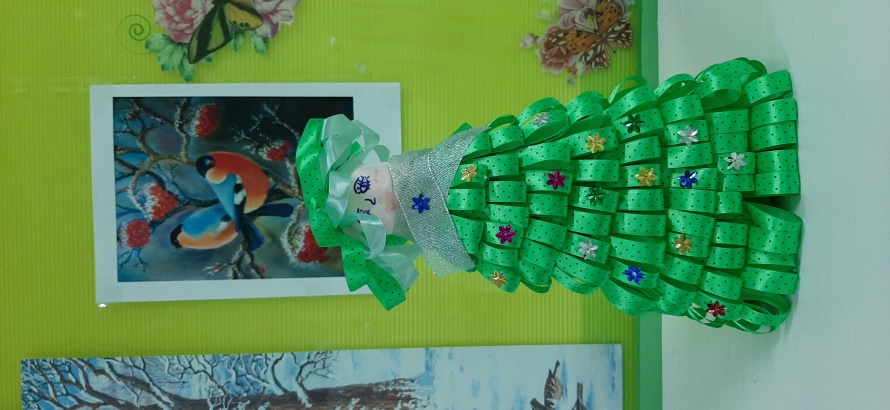 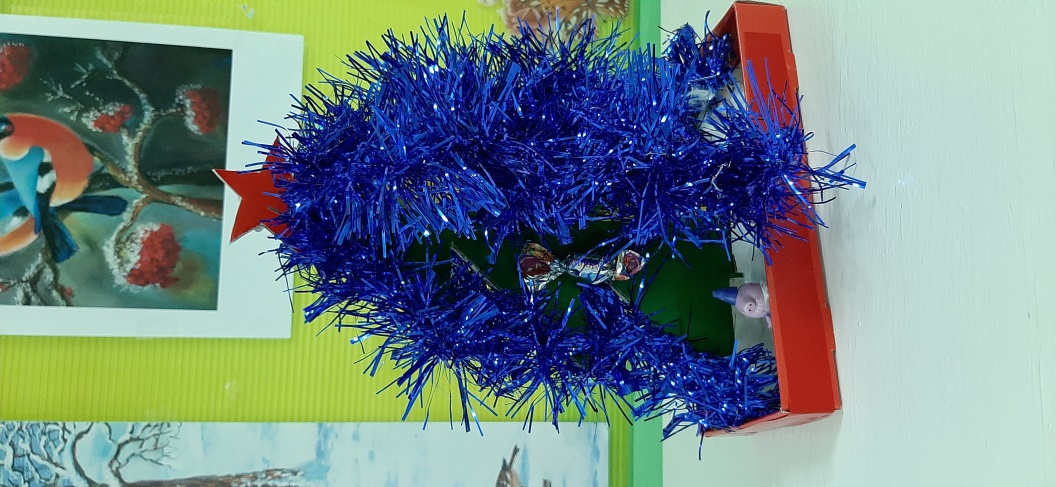 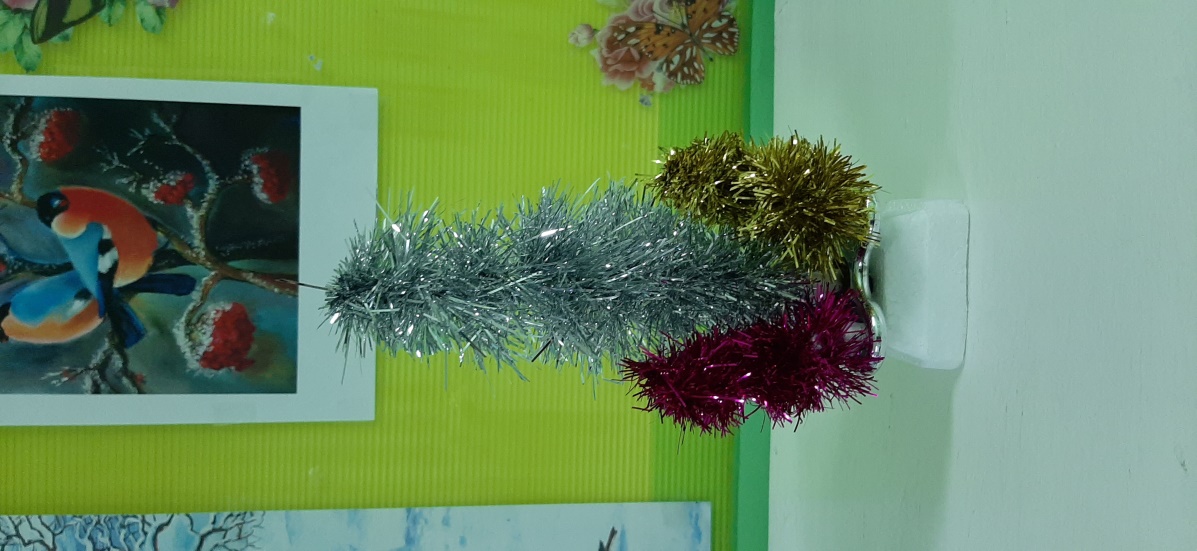 Фоторепортаж                                                                                                                                                                           о проведении спортивного развлечения                                                                                во второй группе раннего возраста                                                                              «Зимние забавы» 27.12.2019г.                                                                                                            Шилова Ирина Александровна, воспитатель                                                         высшей  квалификационной категории;                                                                                Алексеева Елена Викторовна, воспитатель                                                              высшей  квалификационной категории  Цель: вызвать у детей эмоциональный отклик и желание участвовать в развлечении; повысить двигательную активность малышей.Задачи: совершенствовать навыки ходьбы и бега; упражнять в метании, прыжках; закреплять знания детей в названии и определении времени года; доставить детям чувство радости.  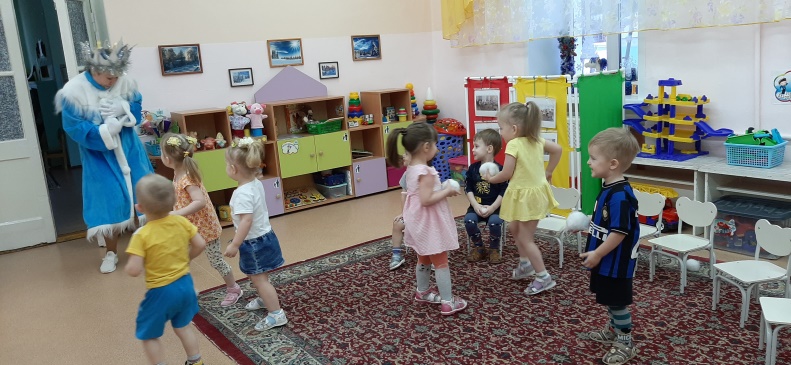 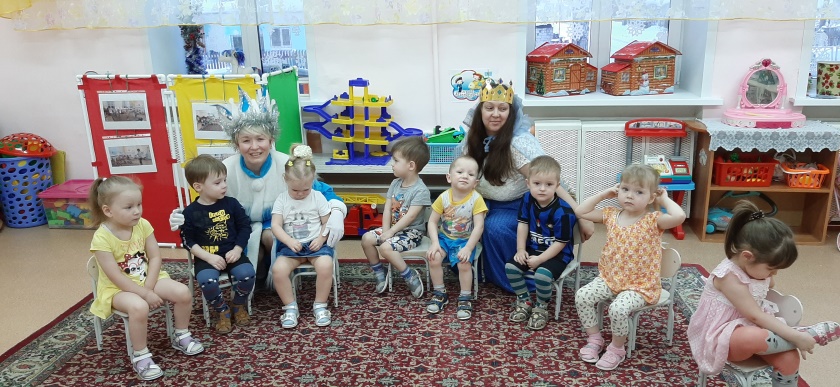 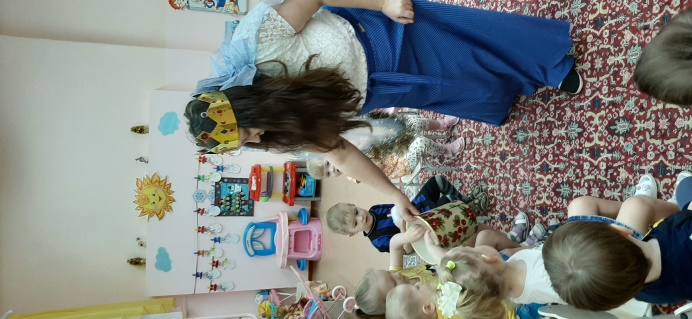 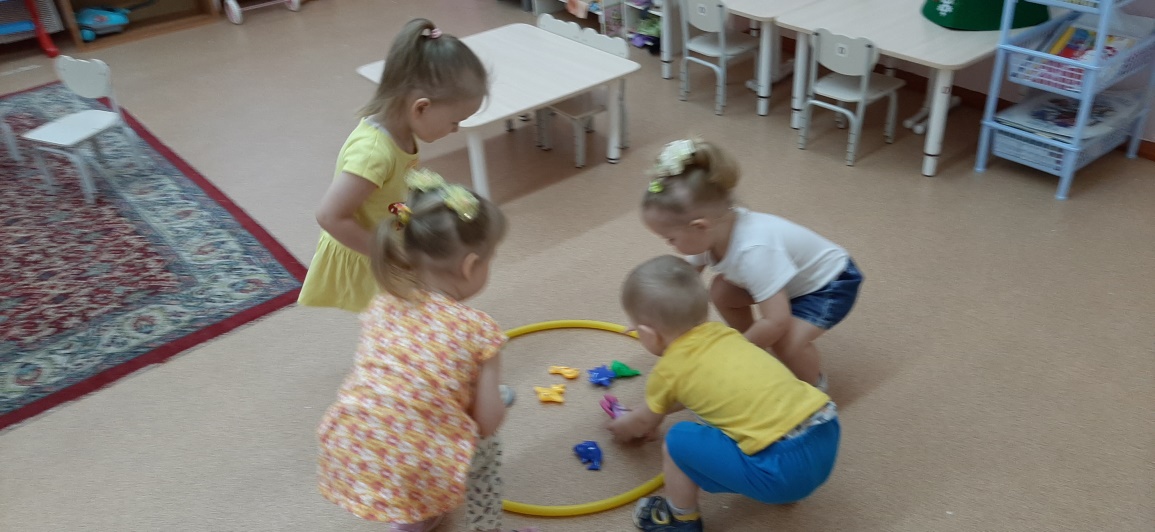 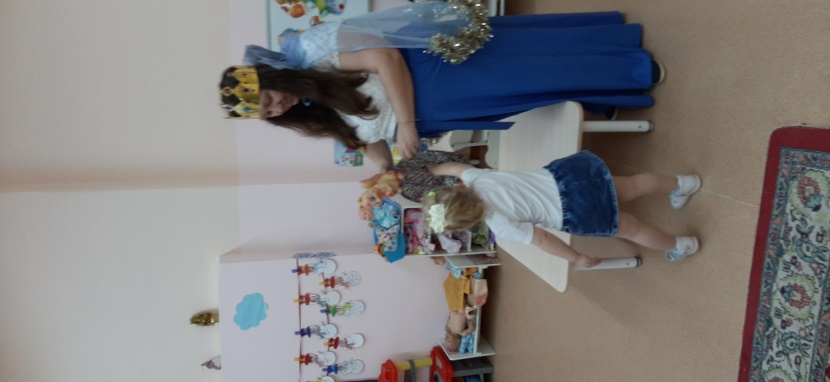 Фоторепортаж                                                                                                                                                                           о проведении экспериментирования                                                                              для детей второй группы раннего возраста                                                                                                                         «Разноцветные льдинки»                                                                                                  30 декабря 2019г.                                                                                                            Шилова Ирина Александровна, воспитатель                                                         высшей квалификационной категории;                                                                                Алексеева Елена Викторовна, воспитатель                                                              высшей квалификационной категории  Цель: знакомство детей со свойствами воды в жидком и твердом состоянии.Задачи: - развивать умение наблюдать за объектом некоторое время;- показать, как краска растворяется в воде;- закрепить знание цветов (желтый, красный, синий, зеленый);- развивать интерес к экспериментальной деятельности.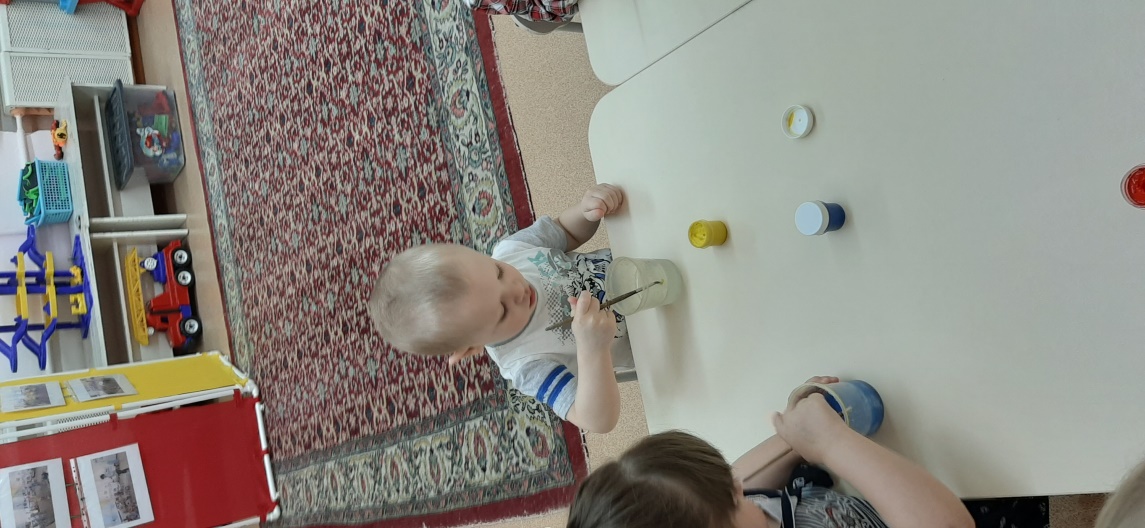 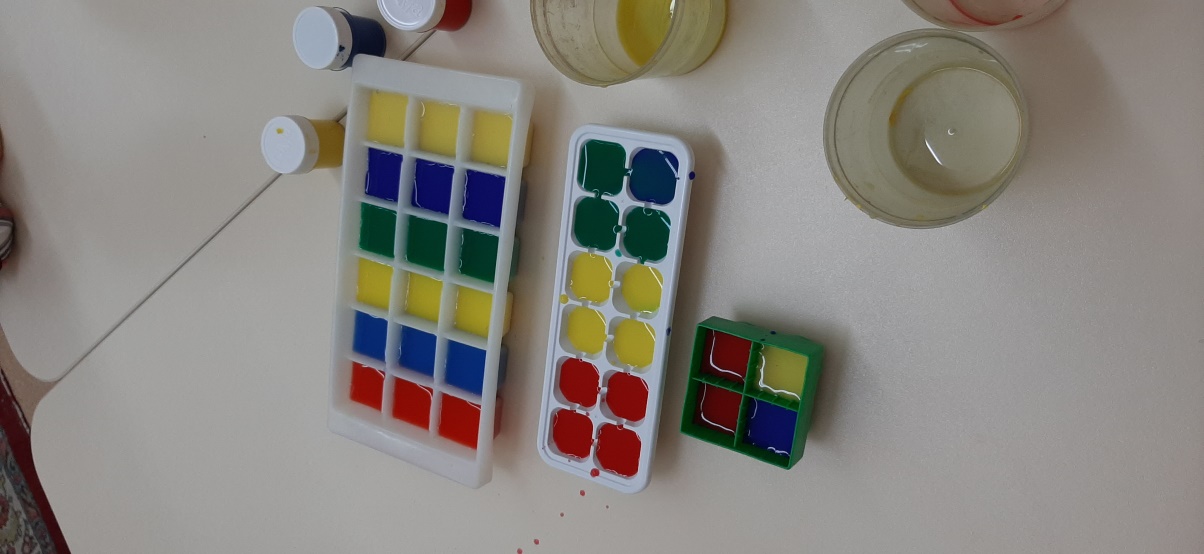 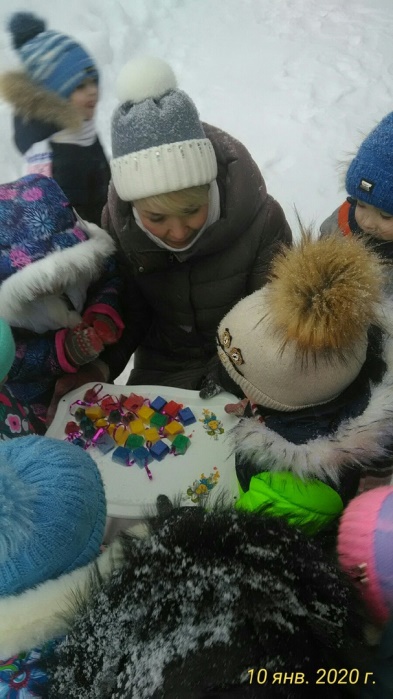 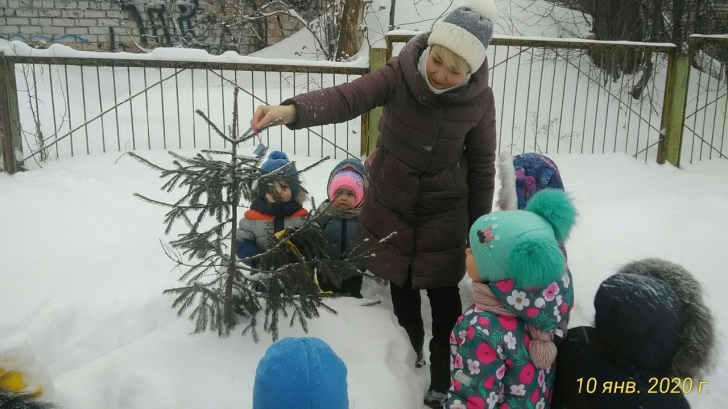 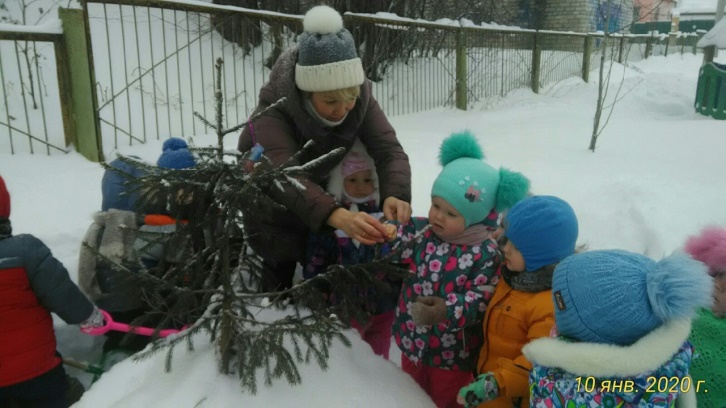 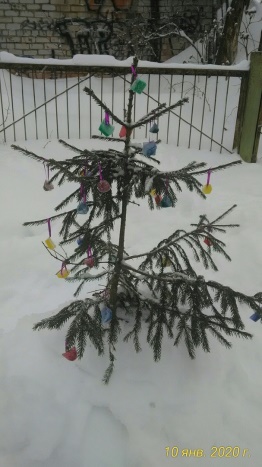 Фоторепортаж                                                                                                                                                                           о проведении новогоднего утренника для детей                                                        второй группы раннего возраста                                                                                                                         «Новогоднее путешествие»                                                                                                  25 декабря 2019 г.                                                                                                            Шилова Ирина Александровна, воспитатель                                                         высшей квалификационной категории;                                                                                Алексеева Елена Викторовна, воспитатель                                                              высшей квалификационной категории  Цель: формирование представления о праздновании Нового года.Задачи: - закреплять представления детей о зиме;- приучать к совместной музыкальной деятельности с взрослыми и сверстниками;- развивать внимание, координацию движений, поощрять активность детей;- воспитывать интерес к музыкальным занятиям.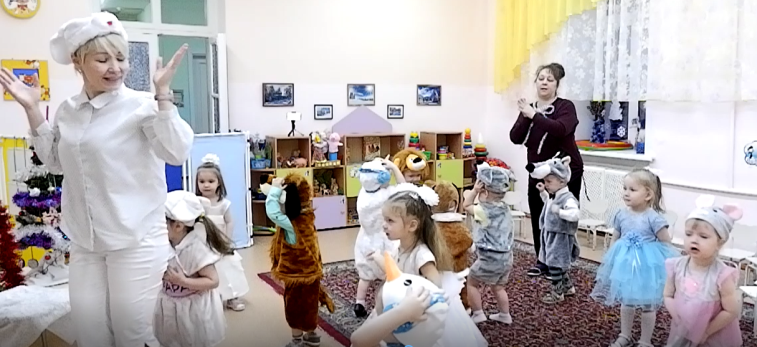 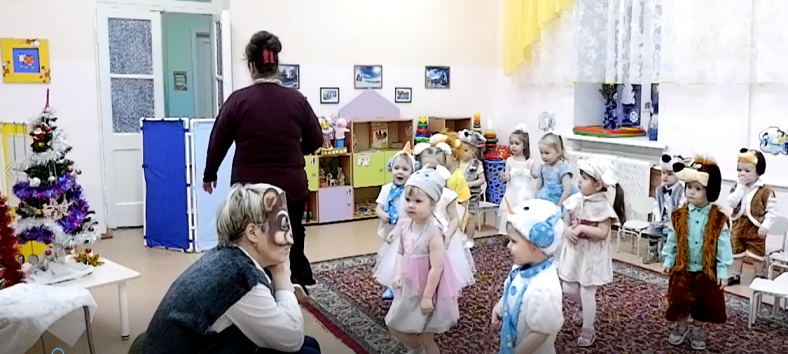 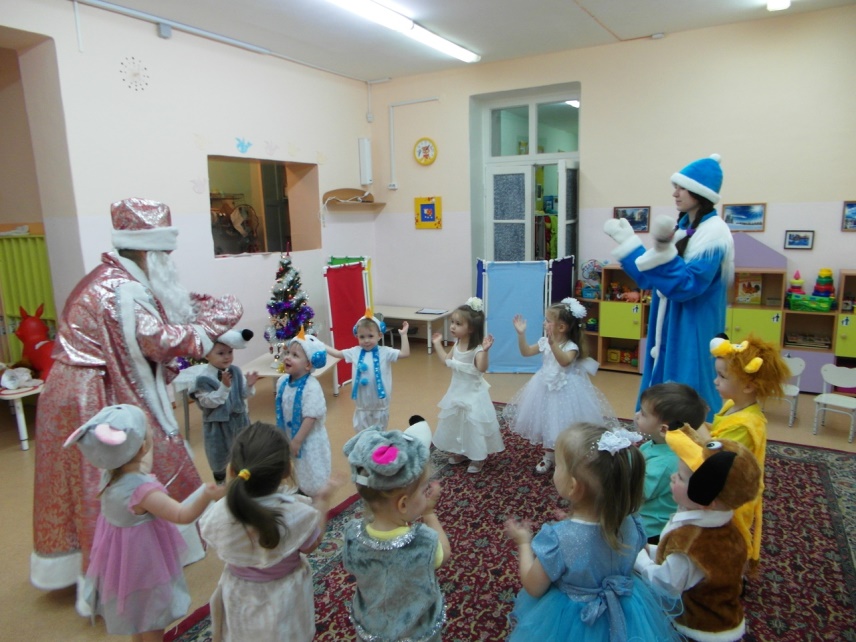 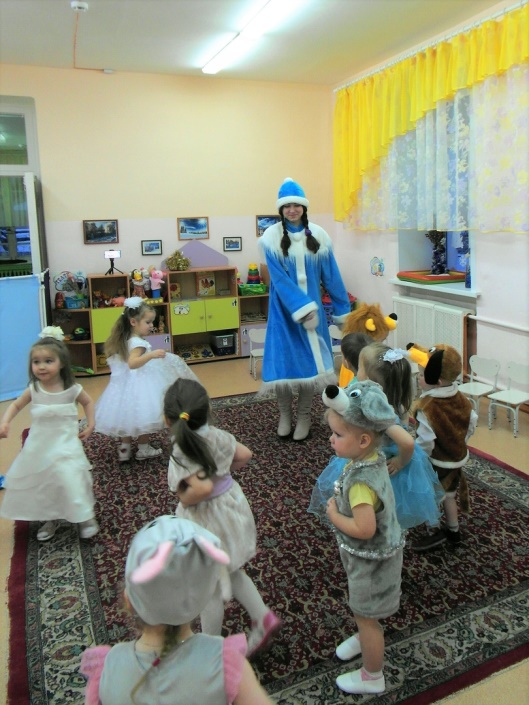 Фоторепортаж                                                                                                                                                                           о проведении зимней прогулки и катания на тюбингах                                                      для детей и родителей  второй группы раннего возраста                                                  в рамках семейного клуба                                                                              «Серебром украшена земля» 11.01.2020г.                                                                                                            Шилова Ирина Александровна, воспитатель                                                         высшей квалификационной категории;                                                                                Алексеева Елена Викторовна, воспитатель                                                              высшей квалификационной категории  Цель: привлечение родителей и детей к отдыху на природе. Задачи:- продолжать приобщать родителей и детей к здоровому образу жизни;- развивать желание и умение проводить отдых с пользой;- воспитывать дружеские отношения между детьми, родителями, воспитателями. 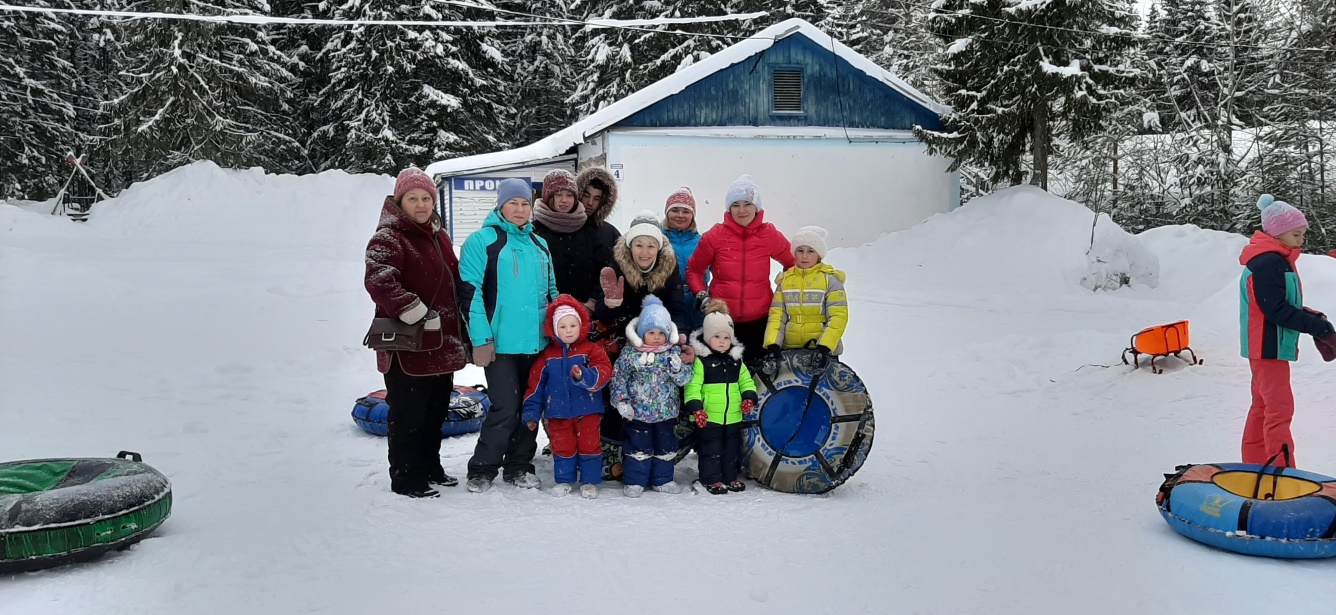 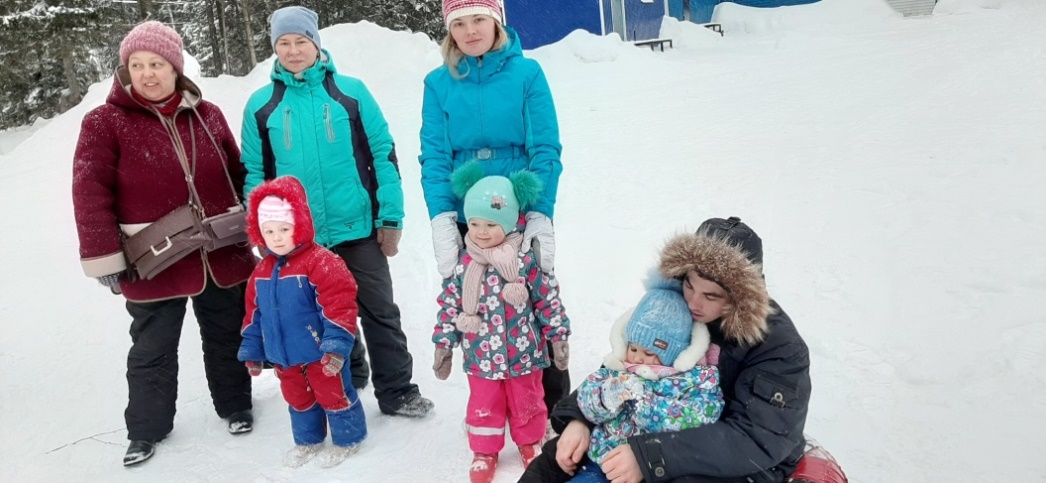 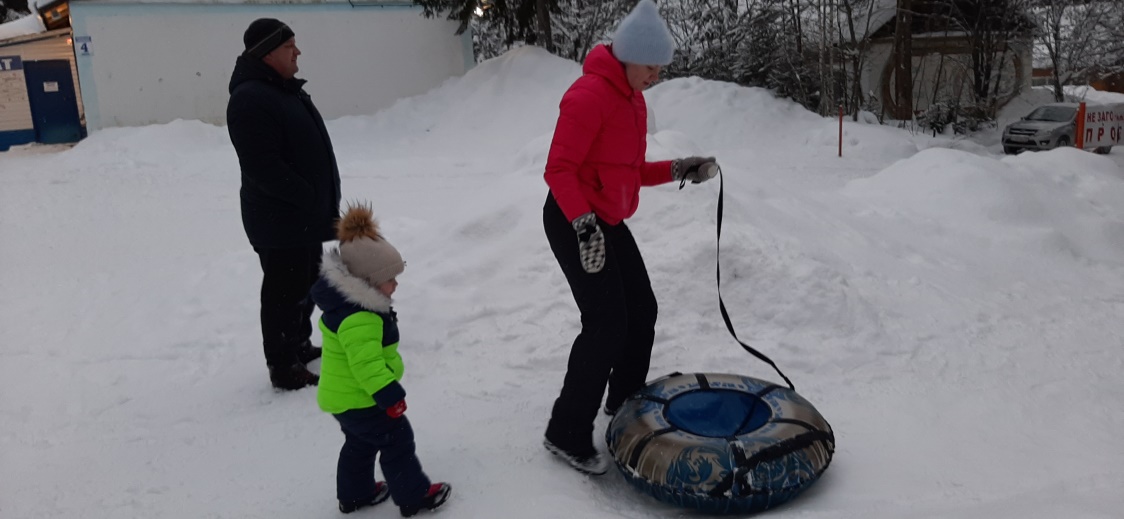 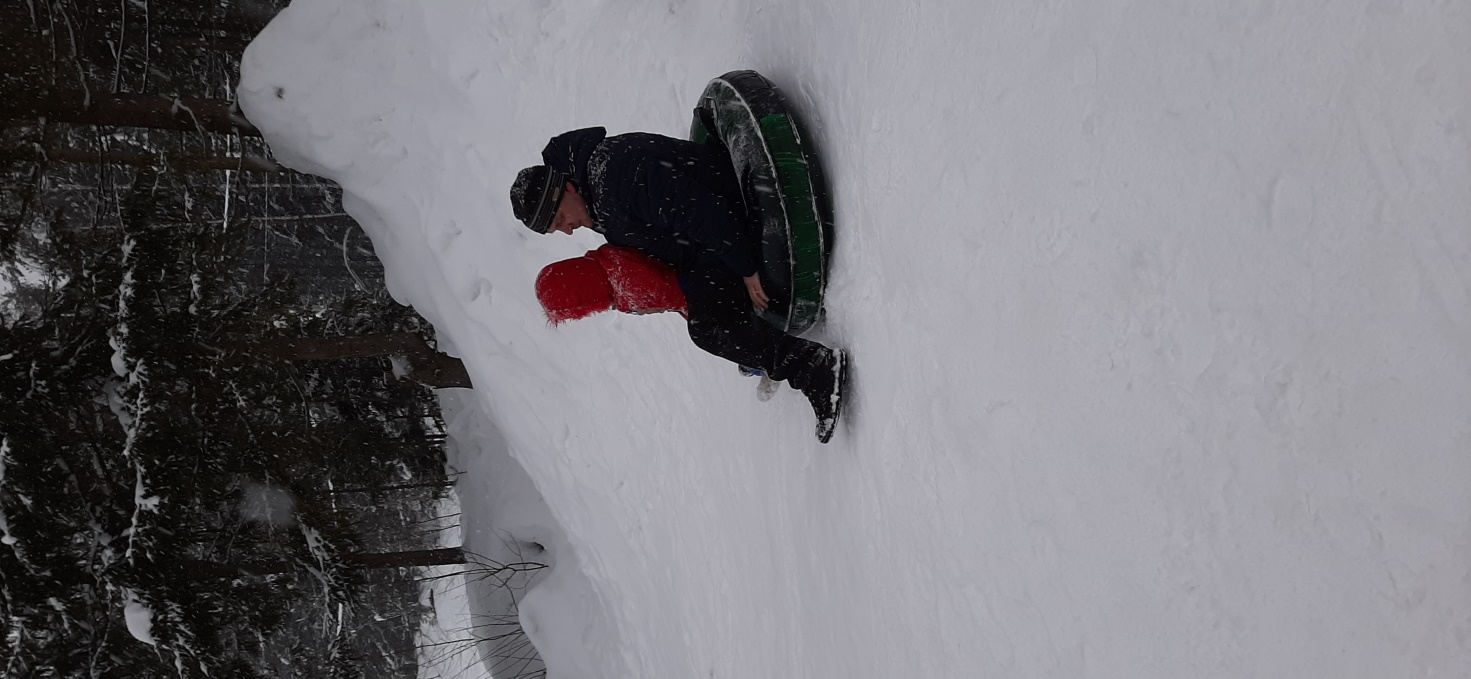 Фоторепортаж                                                                                                                                                                           о проведении спортивного развлечения для детей и родителей                                                                               второй группы раннего возраста в рамках семейного клуба                                                                              «Новогодние старты» 11.12.2019г.                                                                                                            Шилова Ирина Александровна, воспитатель                                                         высшей квалификационной категории;                                                                                Алексеева Елена Викторовна, воспитатель                                                              высшей квалификационной категории  Цель: активизация участия родителей в жизни группы. Задачи: Помочь родителям и детям ощутить радость, удовольствие от встречи друг с другом, от совместной игровой деятельностиСпособствовать расширению у родителей диапазона вербального и невербального общения с ребёнком, умению быстро устанавливать эмоционально-тактильный контакт с ним, а так же искренно и открыто выражать свои чувства.Расширять у детей двигательный  опыт координацию движений, ориентировку в пространстве, силу, ловкость, смелость, тем самым решая  оздоровительные задачи.Воспитывать интерес у детей и родителей,  к совместным мероприятиям.                    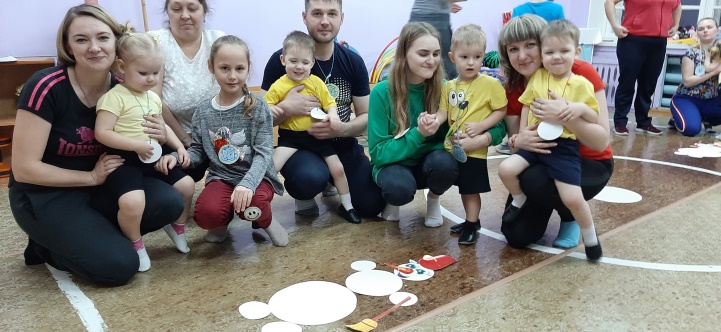 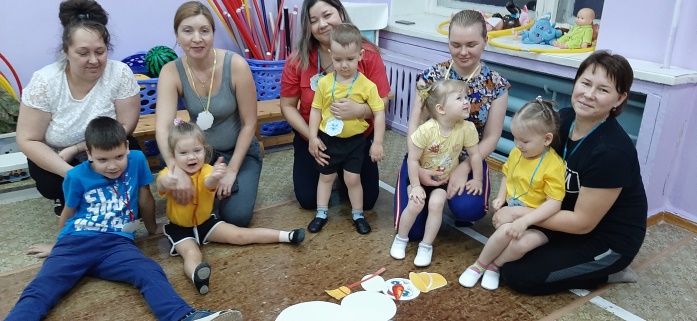 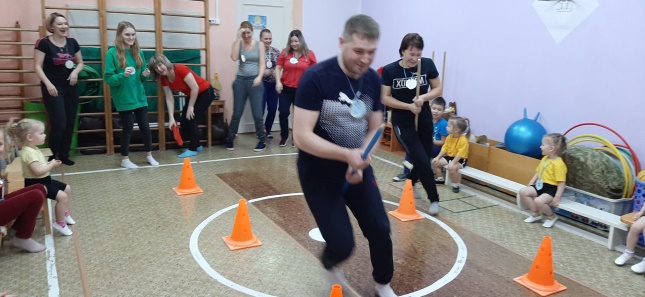 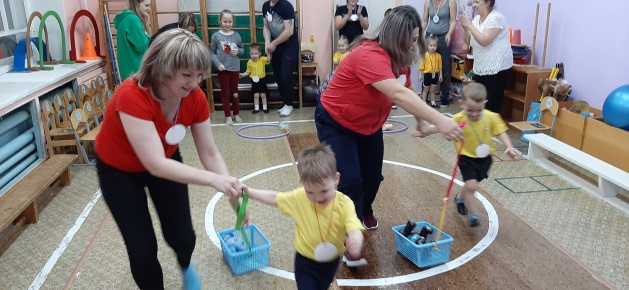 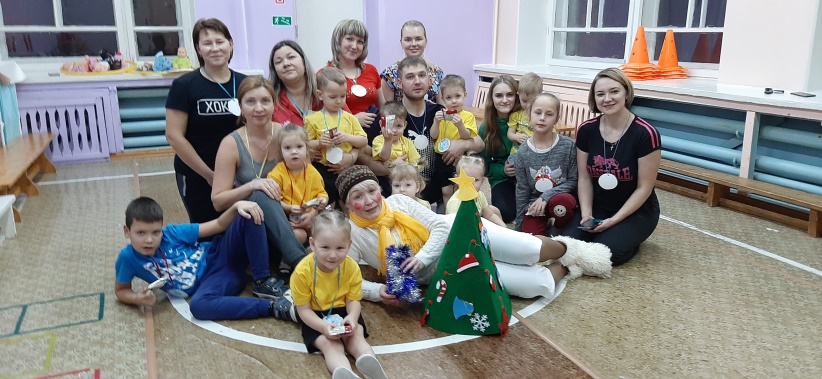 План кружка «Радуга»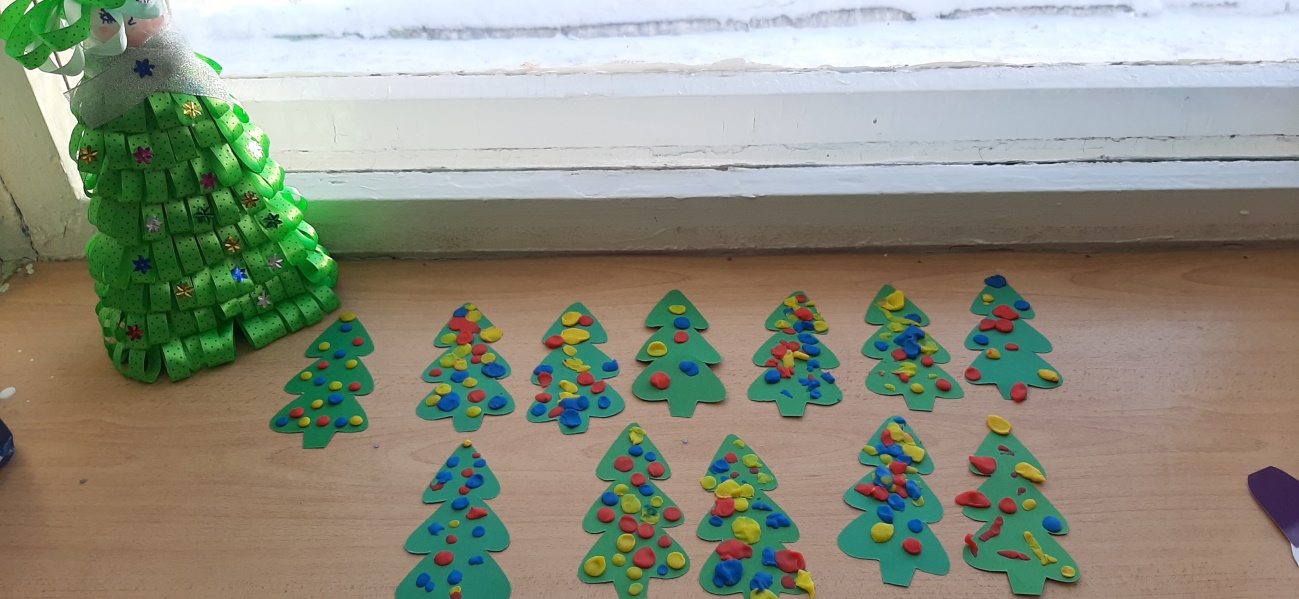 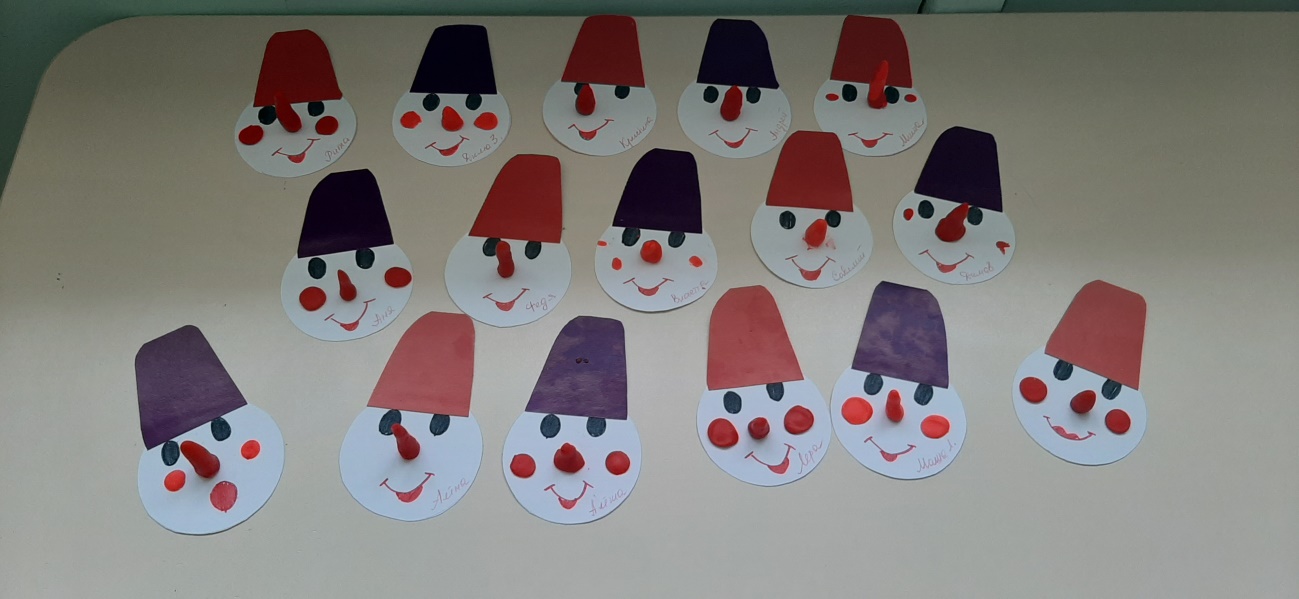 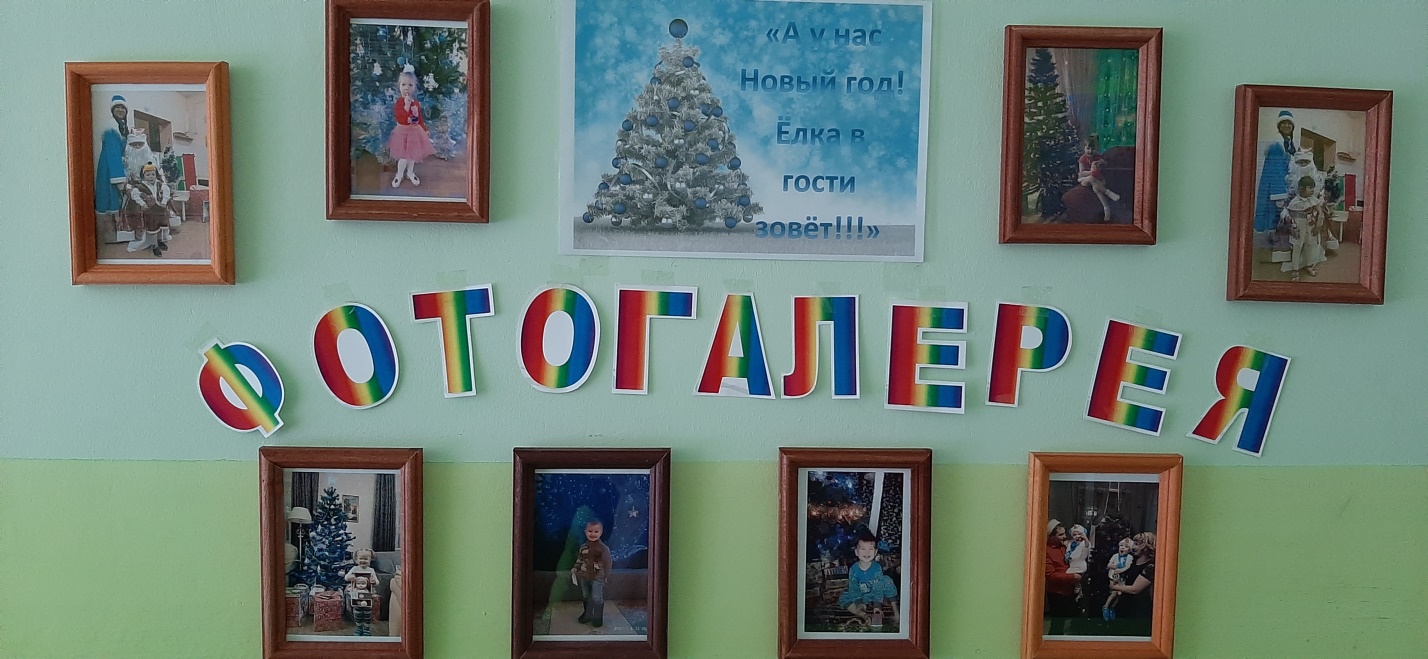 Взаимодействие с детьмиВзаимодействие с детьмиВзаимодействие с детьмиВзаимодействие с детьмиВзаимодействие с детьми№формаСрокиОтветственныеФорма отчёта1.Спортивное развлечение              «Зимние забавы»27.12Шилова И.А.Алексеева Е.В.фотоотчёт2.Выставка-конкурс «Новогодняя  красавица»09.12-13.01Шилова И.А.Алексеева Е.В.положение, справка3.Экспериментирование «Разноцветные льдинки»30.12Шилова И.А.Алексеева Е.В.фотоотчёт4.Новогодний утренник «Новогоднее путешествие»25.12Шилова И.А.Алексеева Е.В.фотоотчёт5.Кружок «Радуга»25.12-13.01Шилова И.А.Алексеева Е.В.план кружка; фотоотчётВзаимодействие с семьямиВзаимодействие с семьямиВзаимодействие с семьямиВзаимодействие с семьямиВзаимодействие с семьями1.Инструктаж                                       «Осторожно, Новый год!»25.12-31.12Шилова И.А.Алексеева Е.В.инструктаж, ведомость2.Просмотр мультфильма с детьми в группе ВК  «Солнышко» - «Не играй на проезжей части! (зима)» https://frontend.vh.yandex.ru/player/ 18227305021797011361Де-кабрьАлексеева Е.В.мультфильм в ВК3.Фотовыставка «А у нас Новый год! Ёлка в гости зовёт!»09.01-17.01Шилова И.А.Алексеева Е.В.выставка4.Семейный клуб «Здоровей-ка!»«Новогодние старты»26.12Шилова И.А.Алексеева Е.В.фотоотчёт5.Семейный клуб «Здоровей-ка!» Выезд в Новожилово с родителями                                   «Серебром украшена земля»11.01Шилова И.А.Алексеева Е.В.фотоотчётВовлечение семей ГР и СОПВовлечение семей ГР и СОПВовлечение семей ГР и СОПВовлечение семей ГР и СОПВовлечение семей ГР и СОП1. Конкурс детского рисунка «Зима, ёлка, Новый год!»Семья ГР                         Красногоровой  ВиолеттыСемья СОП Сидорова Алексея30.12-13.01Шилова И.А.Алексеева Е.В.диплом2.Инструктажи «Осторожно, Новый год!»; «Одежда ребёнка»; «Профилактика простудных заболеваний»23.12-10.01Шилова И.А.Алексеева Е.В.инструктаж, ведомость2«Снеговик»лепкаФормировать умение у детей отрывать от большого куска пластилина кусочки поменьше, катать их между ладонями, накладывать друг на друга; развивать мелкую моторикупластилин3«Первый снег»рисование гуашьюТычокВызвать интерес к созданию образа снегопада в сотворчестве с педагогом, развивать мелкую моторику, чувство цвета и ритмаБумага голубого цвета  большого формата с изображением тучки, гуашь пальчиковая белая, тычки емкость с водой, салфетки, фартуки4«Елочные шары»рисование гуашьюгубкаОсваивать технику модульного рисования губкой, развивать мелкую моторику, чувство цвета, ритма, воспитывать аккуратностьБумага, гуашь пальчиковая желтого и зеленого цвета, тычки емкость с водой, салфетки, фартуки5«Наряжаем ёлочку»рисование пластилиномФормировать умение у детей отрывать от большого куска маленькие комочки пластилина, катать их между пальцами, затем аккуратно приклеивать на готовую форму, размазывать пластилин на картоне надавливающим движением указательного пальца; развивать мелкую моторику.Пластилин разных цветов; заготовка – ёлочка, вырезанная из картона (по количеству детей), маленькая искусственная ёлочка; дощечки, салфетки для рук6«Елочные шары»рисование гуашьюТычокПродолжать освоение формы и цвета, как средства изобразительной деятельности, формировать способы зрительного и тактильного отображения предметаБумага, гуашь пальчиковая синего и красного цвета, тычки емкость с водой, салфетки, фартуки7«Новогод-ний подарок»рисование пластилиномФормировать умение у детей отрывать от большого куска маленькие комочки пластилина, катать их между пальцами, затем аккуратно приклеивать на готовую форму.Пластилин, бумага с изображением новогодней ели.